Lp.Nr inwentarzaAutor
Tytuł — tom — rocznikRok wydania
Wydawca1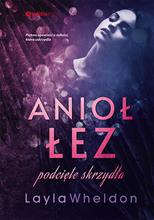 7453 Wheldon, Layla
Anioł łez : copyright 2022.
Helion S.A., 2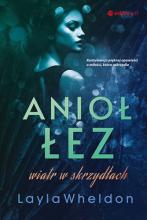 7454 Wheldon, Layla
Wiatr w skrzydłach / copyright 2023.
Editiored, 3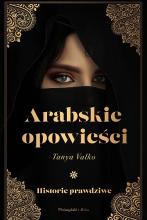 7455 Valko, Tanya
Arabskie opowieści : 2022.
Prószyński i S-ka, 4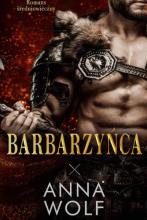 7456 Wolf, Anna
Barbarzyńca / 2022
Akurat, 5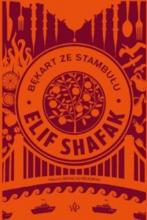 7457 Şafak, Elif
Bękart ze Stambułu / copyright 2021.
Wydawnictwo Poznańskie, 6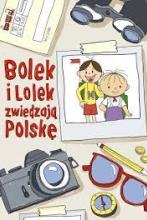 7458 Kiełbasińska, Zuzanna
Bolek i Lolek zwiedzają Polskę / 2022.
Znak Emotikon - Społeczny Instytut Wydawniczy Znak 7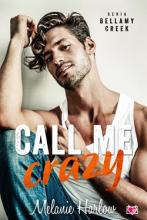 7459 Harlow, Melanie
Call me crazy / 2022.
Niegrzeczne Książki, 8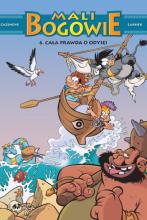 7460 Cazenove, Christophe
Cała prawda o odysei / © 2022.
Story House Egmont sp. z o.o., 9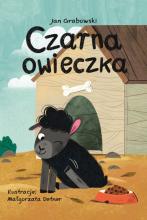 7461 Grabowski, Jan
Czarna owieczka 2022.
Ibis, 10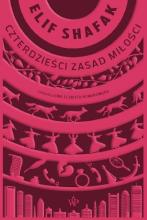 7462 Şafak, Elif
Czterdzieści zasad miłości / copyright 2021.
Wydawnictwo Poznańskie, 11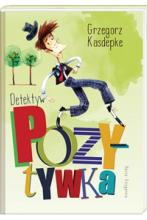 7463 Kasdepke, Grzegorz
Detektyw Pozytywka / 2022.
Nasza Księgarnia, 12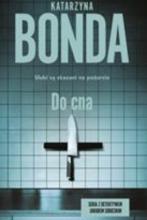 7464 Bonda, Katarzyna
Do cna / 2023.
Warszawskie Wydawnictwo Literackie Muza, 13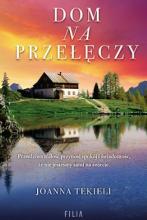 7465 Tekieli, Joanna
Dom na przełęczy / 2022.
Filia, 14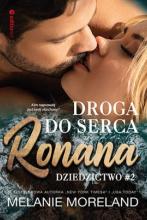 7466 Moreland, Melanie
Droga do serca Ronana / copyright 2023.
Editiored, 15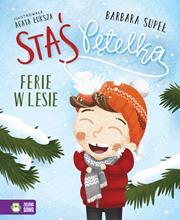 7467 Supeł, Barbara
Ferie w lesie / copyright 2022.
Wydawnictwo Zielona Sowa, 16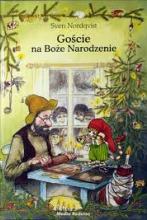 7468 Nordqvist, Sven
Goście na Boże Narodzenie / copyright 2008.
Media Rodzina, 17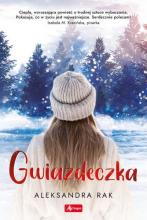 7469 Rak, Aleksandra
Gwiazdeczka / 2021.
Dragon, 18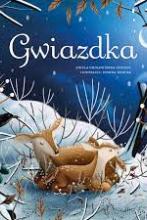 7470 Cholewińska-Szkolik, Aniela
Gwiazdka / 2022.
Wilga, 19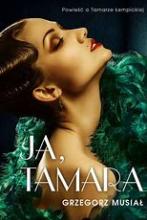 7471 Musiał, Grzegorz
Ja, Tamara / copyright 2020.
Zysk i S-ka Wydawnictwo, 20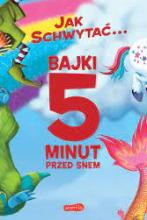 7472 Wallace, Adam
Bajki 5 minut przed snem / 2022.
Harperkids, 21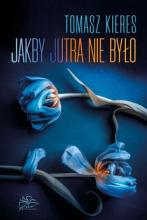 7473 Kieres, Tomasz
Jakby jutra nie było / 2023.
Wydawnictwo FLOW, 22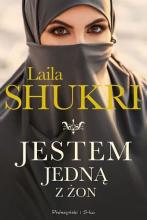 7474 Shukri, Laila
Jestem jedną z żon / 2022.
Prószyński i S-ka, 23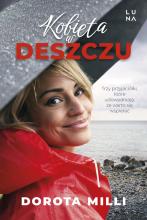 7475 Milli, Dorota
Kobieta w deszczu / 2023.
Luna, 24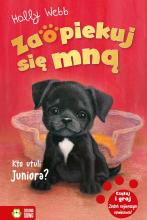 7476 Webb, Holly
Kto utuli Juniora? / copyright 2022.
Zielona Sowa, 25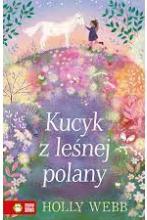 7477 Webb, Holly
Kucyk z leśnej polany / copyright 2022.
Zielona Sowa, 26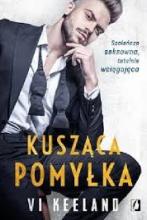 7478 Keeland, Vi
Kusząca pomyłka / 2022.
Wydawnictwo Kobiece, 27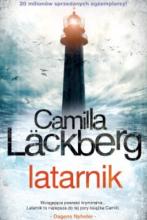 7479 Läckberg, Camilla
Latarnik / [2022].
Wydawnictwo Czarna Owca, 28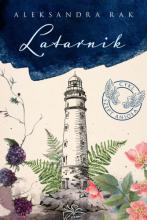 7480 Rak, Aleksandra
Latarnik / 2023.
Flow, 29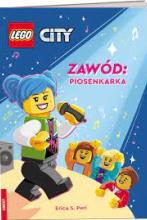 7481 Perl, Erica S.
Zawód : [2022].
Ameet, 30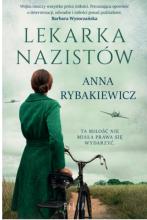 7482 Rybakiewicz, Anna
Lekarka nazistów / 2023.
Filia, 31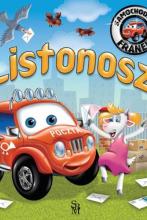 7483 Wójcik, Elżbieta
Listonosz / 2022.
Wydawnictwo SBM, 32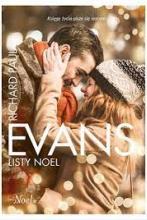 7484 Evans, Richard Paul
Listy Noel / 2022.
Znak Litera Nova, 33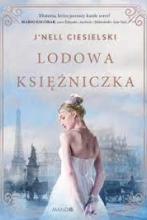 7485 Ciesielski, J'nell
Lodowa księżniczka / copyright 2022.
Mando, 34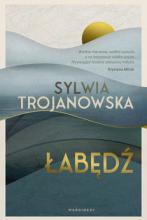 7486 Trojanowska, Sylwia
Łabędź / 2022.
Marginesy, 35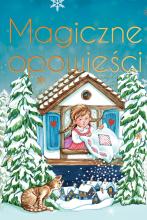 7487 Magiczne opowieści copyright
Wydawnictwo SBM 36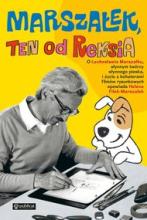 7488 Filek-Marszałek, Halina
Marszałek, ten od Reksia : copyright MMXXII.
Publicat, 37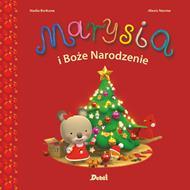 7489 Berkane, Nadia
Marysia i Boże Narodzenie / 2022.
Wydawnictwo Debit, 38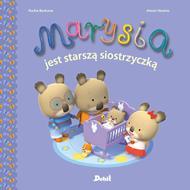 7490 Berkane, Nadia
Marysia jest starszą siostrzyczką / 2022.
Wydawnictwo Debit, 39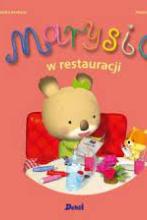 7491 Berkane, Nadia
Marysia w restauracji / 2022.
Wydawnictwo Debit, 40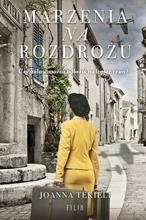 7492 Tekieli, Joanna
Marzenia na rozdrożu / 2022.
Filia, 41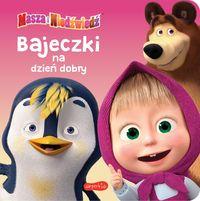 7493 Masza i Niedźwiedź / 2022.
Harperkids - HarperCollins Polska, 42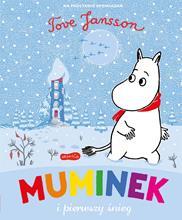 7494 Muminek i pierwszy śnieg / 2023.
Harperkids, 43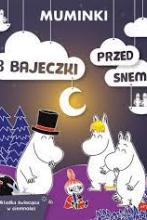 7495 Muminki : 2021.
HarperKids, 44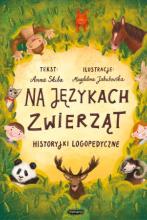 7496 Skiba, Anna
Na językach zwierząt : copyright 2021.
Mamania, 45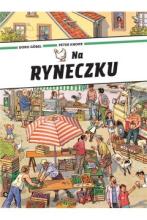 7497 Na ryneczku / © 2021.
Wydawnictwo Babaryba, 46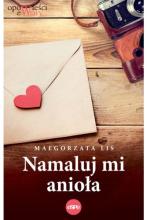 7498 Lis, Małgorzata
Namaluj mi anioła / 2022.
eSPe, 47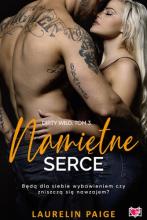 7499 Paige, Laurelin
Namiętne serce : 2022.
Niegrzeczne Książki, 48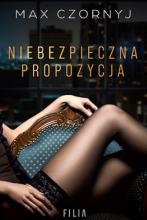 7500 Czornyj, Maksymilian
Niebezpieczna propozycja / 2023.
Filia, 49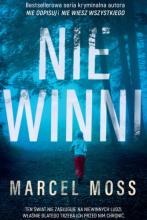 7501 Moss, Marcel
Niewinni / 2023.
Wydawnictwo Filia, 50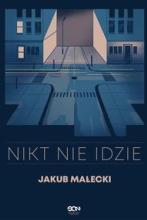 7502 Małecki, Jakub
Nikt nie idzie / 2022.
Wydawnictwo Sine Qua Non, 51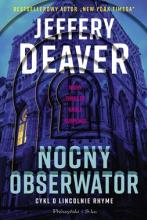 7503 Deaver, Jeffery
Nocny obserwator / 2023.
Prószyński i S-ka, 52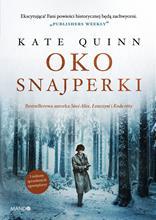 7504 Quinn, Kate
Oko snajperki / copyright 2022.
Mando - Wydawnictwo WAM, 53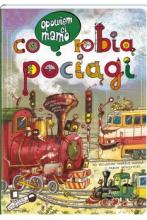 7505 Nowicki, Artur
Co robią pociągi / 2023.
Nasza Księgarnia, 54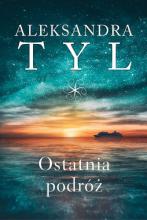 7506 Tyl, Aleksandra
Ostatnia podróż / 2022.
Prozami, 55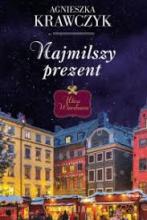 7507 Krawczyk, Agnieszka
Najmilszy prezent / 2019.
Filia, 56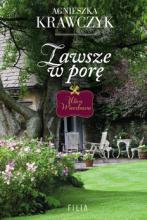 7508 Krawczyk, Agnieszka
Zawsze w porę / 2020.
Filia, 57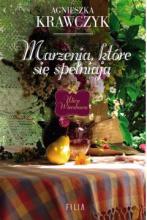 7509 Krawczyk, Agnieszka
Marzenia, które się spełniają / 2020.
Filia, 58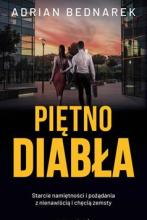 7510 Bednarek, Adrian
Piętno diabła / 2023.
Zaczytani, 59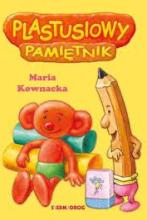 7511 Kownacka, Maria
Plastusiowy pamiętnik / 2022.
Siedmioróg, 60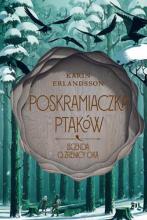 7512 Erlandsson, Karin
Poskramiaczka ptaków / copyright 2022.
:Dwukropek, 61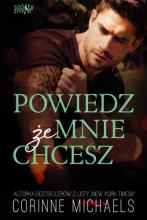 7513 Michaels, Corinne
Powiedz, że mnie chcesz / 2022.
Wydawnictwo Szósty Zmysł - Grupa Wydawnicza Papierowy Księżyc, 62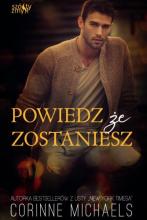 7514 Michaels, Corinne
Powiedz, że zostaniesz 2022.
Wydawnictwo Szósty Zmysł - Grupa Wydawnicza Papierowy Księżyc, 63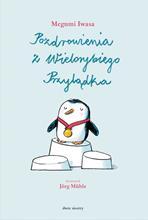 7515 Iwasa, Megumi.
Pozdrowienia z Wielorybiego Przylądka / 2022.
Wydawnictwo Dwie Siostry, 64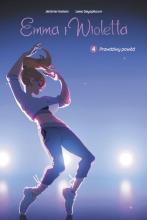 7516 Hamon, Jerome
Prawdziwy powód / © 2022.
Wydawnictwo Story House Egmont sp. z o.o., 65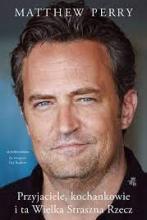 7517 Perry, Matthew
Przyjaciele, kochankowie i ta wielka straszna rzecz : 2022.
Wydawnictwo WAB, 66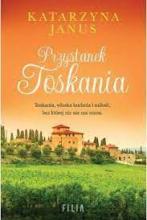 7518 Janus, Katarzyna
Przystanek Toskania / 2023.
Wydawnictwo Filia, 67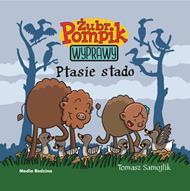 7519 Samojlik, Tomasz
Ptasie stado / copyright 2022.
Media Rodzina, 68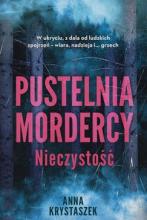 7520 Krystaszek, Anna
Pustelnia mordercy : 2023.
Muza Warszawskie Wydawnictwo Literackie, 69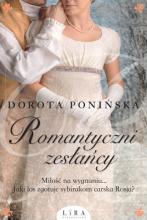 7521 Ponińska, Dorota
Romantyczni zesłańcy / 2022.
Lira Wydawnictwo, 70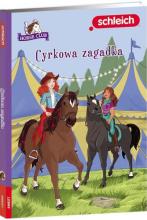 7522 Kühn, Friederike
Cyrkowa zagadka / [2022].
Ameet Sp. z o.o., 71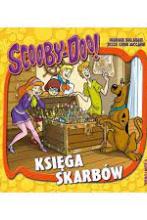 7523 Balaban, Mariah
Scooby-Doo! Księga skarbów / 2022.
Siedmioróg, 72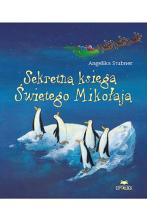 7524 Stubner, Angelika
Sekretna księga Świętego Mikołaja / copyright 2022.
Czytalisek, 73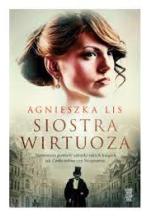 7525 Lis, Agnieszka
Siostra wirtuoza / copyright 2023.
Skarpa Warszawska, 74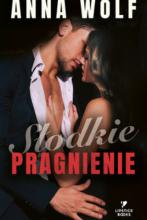 7526 Wolf, Anna
Słodkie pragnienie / copyright 2023.
Lipstick Books, 75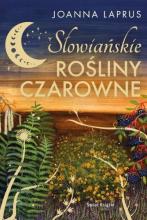 7527 Laprus-Mikulska, Joanna
Słowiańskie rośliny czarowne / 2022.
Świat Książki Wydawnictwo , 76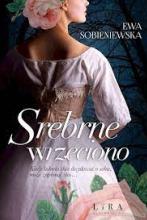 7528 Sobieniewska, Ewa
Srebrne wrzeciono / 2022.
Lira Wydawnictwo ; 77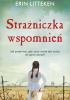 7529 Litteken, Erin
Strażniczka wspomnień / 2022.
Muza Warszawskie Wydawnictwo Literackie, 78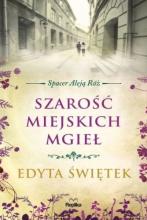 7530 Świętek, Edyta
Szarość miejskich mgieł / copyright 2021.
Wydawnictwo Replika, 79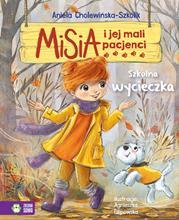 7531 Cholewińska-Szkolik, Aniela
Szkolna wycieczka / copyright 2022.
Zielona Sowa, 80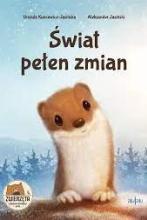 7532 Kuncewicz-Jasińska, Urszula
Świat pełen zmian / 2022.
Alulalu, 81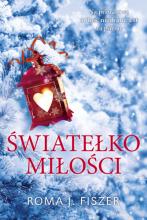 7533 Fiszer, Roma J.
Światełko miłości / copyright 2022.
Purple Book Wydawnictwo, 82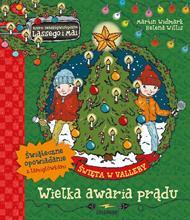 7534 Widmark, Martin
Święta w Valleby : 2022.
Wydawnictwo Zakamarki, 83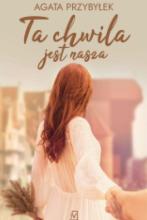 7535 Przybyłek, Agata
Ta chwila jest nasza / copyright 2023.
Czwarta Strona, 84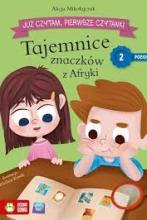 7536 Mikołajczak, Alicja
Tajemnice znaczków z Afryki / copyright 2022.
Zielona Sowa, 85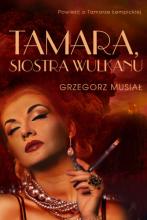 7537 Musiał, Grzegorz
Tamara, siostra wulkanu / copyright 2022.
Zysk i S-ka Wydawnictwo, 86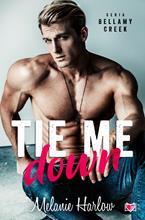 7538 Harlow, Melanie
Tie me down / 2023.
Niegrzeczne Książki, 87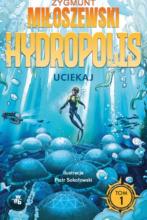 7539 Miłoszewski, Zygmunt
Uciekaj / 2022.
Wydawnictwo WAB, 88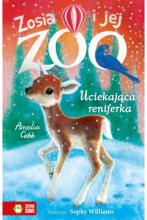 7540 Cobb, Amelia
Uciekająca reniferka / copyright 2022.
Zielona Sowa, 89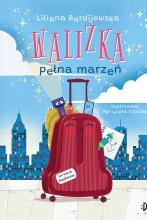 7541 Bardijewska, Liliana
Walizka pełna marzeń 2022
Wydawnictwo Dwukropek 90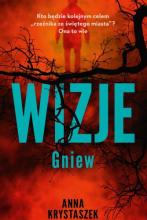 7542 Krystaszek, Anna
Wizje : 2022.
Muza Warszawskie Wydawnictwo Literackie, 91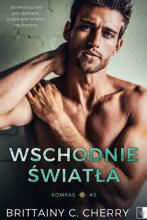 7543 Cherry, Brittainy C.
Wschodnie światła / 2023.
Wydawnictwo NieZwykłe Zagraniczne, 92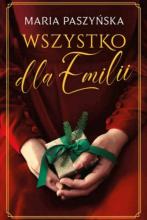 7544 Paszyńska, Maria
Wszystko dla Emilii / copyright 2022.
Książnica, 93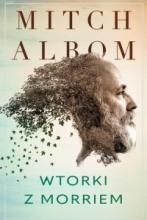 7545 Albom, Mitch
Wtorki z Morriem / copyright 2022.
Zysk i S-ka, 94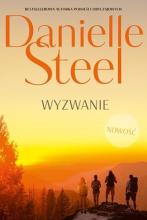 7546 Steel, Danielle
Wyzwanie / 2022.
Między Słowami, 95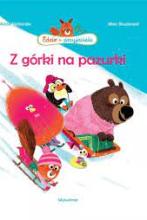 7547 Desbordes, Astrid
Z górki na pazurki / 2021.
Wytwórnia, 96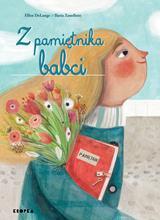 7548 DeLange, Ellen
Z pamiętnika babci / 2023.
Kropka, 97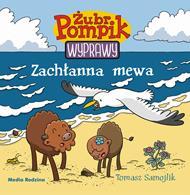 7549 Samojlik, Tomasz
Zachłanna mewa / copyright 2022.
Media Rodzina, 98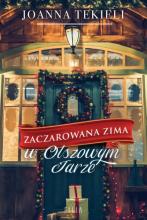 7550 Tekieli, Joanna
Zaczarowana zima w Olszowym Jarze / 2022.
Filia, 99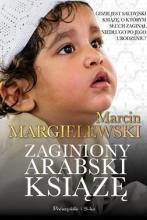 7551 Margielewski, Marcin
Zaginiony arabski książę / 2023.
Prószyński Media, 100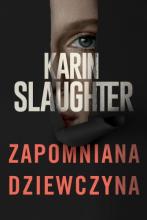 7552 Slaughter, Karin
Zapomniana dziewczyna / 2022.
HarperCollins Polska, 101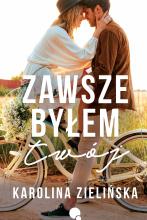 7553 Zielińska, Karolina
Zawsze byłem twój / 2022.
Dlaczemu, 102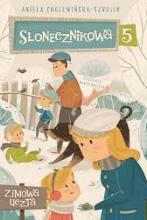 7554 Cholewińska-Szkolik, Aniela
Zimowa uczta / 2022.
Wilga, 103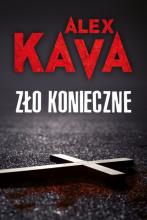 7555 Kava, Alex
Zło konieczne / copyright 2021.
HarperCollins Polska sp. z o.o., 104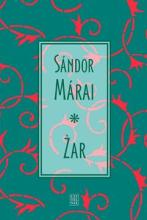 7556 Márai, Sándor
Żar / 2022.
Czytelnik, 105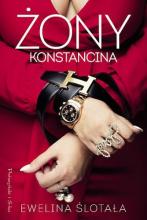 7557 Ślotała, Ewelina
Żony Konstancina / 2022.
Prószyński S-ka, 